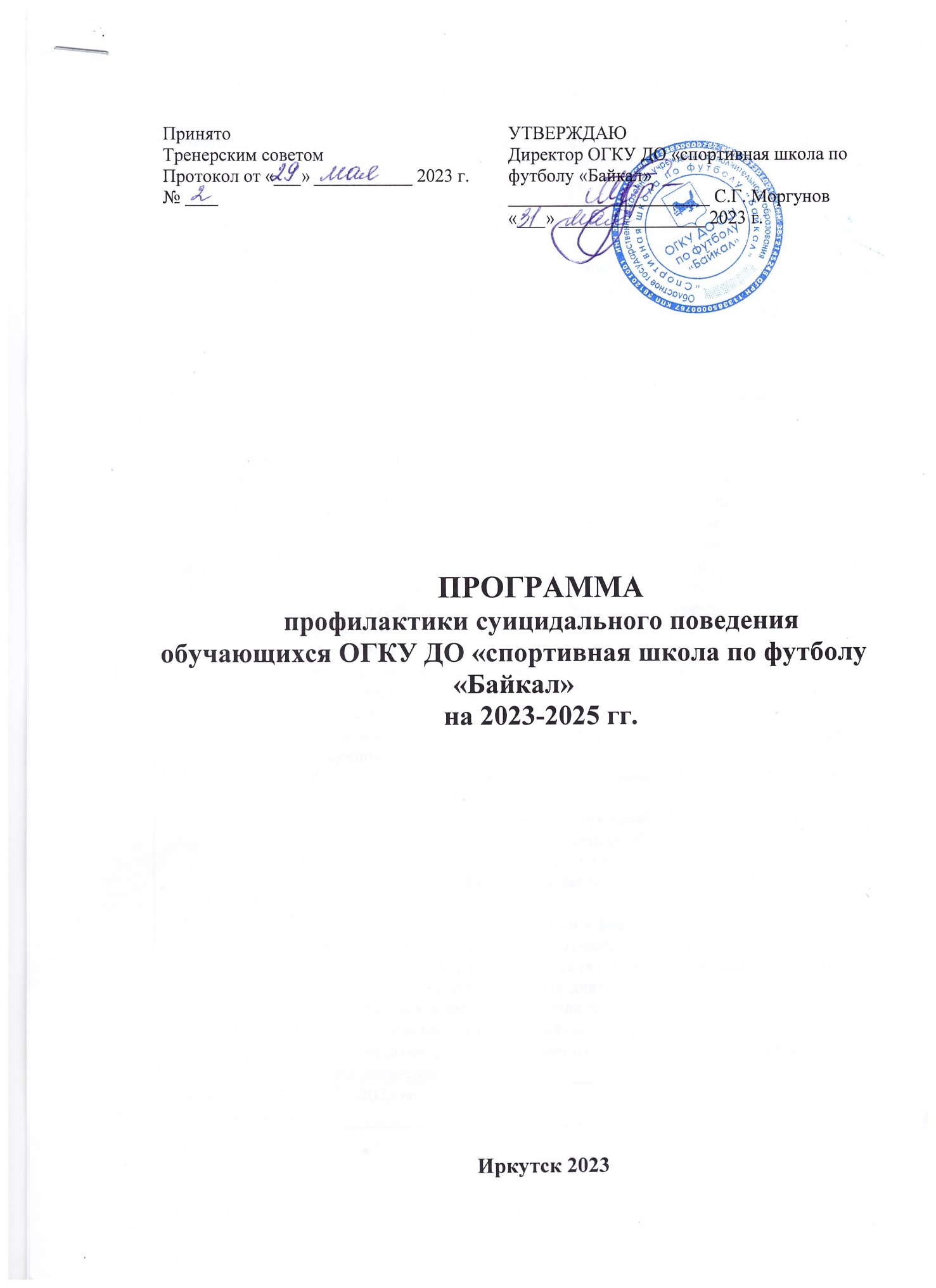 ПАСПОРТ ПРОГРАММЫХарактеристика проблемы, на решение которой направлена программаРешение проблемы профилактики суицидального поведения подростков носит комплексный, системный и междисциплинарный характер, требует непрерывного отслеживания динамики ситуации, оперативного реагирования, внедрения в практику эффективного опыта работы образовательных организаций. Ежегодный мониторинг профилактики суицидального поведения детей и подростков позволяет констатировать, что в настоящее время в этой работе существует ряд нерешенных вопросов:Кадровое обеспечение и профессиональная подготовка специалистов образовательных организаций:-дефицит психологов, социальных педагогов, детских сексологов, который негативно сказывается на эффективности первичной профилактики суицидального риска;-отсутствие специалистов-суицидологов для дальнейшего сопровождения подростков после парасуицида;-недостаточное современное программно-методическое и материально-техническое обеспечение профилактической деятельности, отсутствие регионального банка данных технологий работы с детьми и молодежью по профилактике суицидального поведения;-отсутствие специализированных курсов повышения квалификации кадров в данной области;-затруднения педагогического, ученического и родительского коллективов в конструктивном решении проблем, связанных с данными поведенческими реакциями по причине нарушения конфиденциальности, профессиональной этики, страха обсуждения данной темы.Проблемы при реализации индивидуальной профилактической работы с обучающихся по причине отказа многих родителей (законных представителей) от консультаций клинического психолога, психиатра или суицидолога. Отсутствие должного взаимодействия на межведомственном уровне при выявлении подростка, относящегося к "группе риска".Сложности в ограничении доступа к сайтам сети Интернет, содержащим вредную и опасную для психологического здоровья и жизни подростка информацию.Косвенные причины роста суицидального поведения в подростковой среде:- свободный доступ к информации, наносящей вред их жизни и здоровью;- рост мобильной и Интернет-зависимости;- высокий уровень тревожности обучающихся вследствие повышения уровня требований в учебном процессе;- романтизация самоубийства в средствах массовой информации, на телевидении, в художественных произведениях, кинофильмах, музыкальных клипах и других объектах массовой культуры.Основные цели и задачи программы, и срок реализации. Целевые индикаторы и показателиДанная программа предназначена для организации профилактической и коррекционной работы по предотвращению суицидальных попыток среди обучающихся разных возрастных групп ОГКУ ДО «Спортивная школа по футболу «Байкал».Источниками для разработки данной программы послужили комплекс федеральных нормативно-методических материалов по профилактике суицидального поведения. При написании программы были изучены труды авторитетных специалистов в области психологии. В процессе подготовки программы были использованы многочисленные периодические публикации в журналах "Психология", "Образование".Целью программы является осуществление эффективных профилактических мер по предотвращению суицидального поведения среди обучающихся; формирование у них позитивной адаптации к жизни, как процесса сознательного построения и достижения человеком относительно устойчивого равновесия в отношениях «с собой», другими людьми и миром в целом.  Поставленная цель достигается за счет последовательного решения следующих задач:Изучение теоретических аспектов проблемы с позиции различных наук (философии, физиологии, психологии, социологии, педагогики) и использование информации в работе с педагогами и родителями (законными представителями).Диагностика спортсменов с выявлением группы лиц, склонных к суициду (группа риска).Выявление причины суицидального поведения у обучающихся группы риска.Выявление	психологического	портрета	обучающихся	склонного к суициду; психокоррекция суицидального поведения.Повышение уровня самооценки, уровня социально-психологической адаптации обучающихся.Повышение психологической компетентности родителей (законных представителей) в области воспитания и взаимодействия с обучающимися.Обеспечение социально-педагогической поддержки семьи в формировании личности обучающихся, ее корректировки.Привлечение различных государственных органов и общественных объединений для оказания помощи и защиты законных прав и интересов обучающихся.Организация психологического консультирования обучающихся родителей (законных представителей), тренеров–преподавателей.Реализация программы профилактики суицидального поведения обучающихся спортивной школы осуществляется в комплексе с другими, разработанными программами и планами, направленными на профилактику зависимостей, социальной дезадаптации, кризисных состояний и асоциального поведения обучающихся.Основные направления деятельностиОсновными направлениями деятельности являются:-работа с обучающимися, с показателями социальной дезадаптации в поведении, но при соответствующей психолого – педагогической поддержке, способными быстро ее преодолеть;-работа с обучающимися, нуждающимися в срочной психоэмоциональной поддержке;-работа с неблагополучными семьями.Содержание основных понятий.Покушение на самоубийство – это однородная деятельность человека, не закончившаяся летальным исходом по различным обстоятельствам.Социализация – двуединый процесс: с одной стороны, это внешнее для человека влияние на него со стороны общества его социальных институтов и общественной атмосферы, нравственных норм и культурных ценностей, образа жизни людей; с другой – это внутреннее, личностное освоение каждым человеком такого влияния в процессе социального становления.Социальная среда – человеческое, духовное, предметное окружение ребенка, которое оказывает влияние на его личностное развитие, выступая реальным пространством его формирования и самореализации.Суицид – самоубийство, намеренное лишение себя жизни. Самоубийство и примыкающий к нему более широкий ряд феноменов аутоагрессии и саморазрушения следует отнести к формам девиантного поведения (поступки или действия человека, не соответствующие официально установленным или фактически сложившимся в данном обществе нормам).Суицидальная попытка – это целенаправленное оперирование средствами лишения себя жизни, не закончившееся смертью.Суицидальное поведение – волевые действия личности, конечной целью которых является покушение на самоубийство или сам акт самоубийства. Является следствием социально – психологической дезадаптации личности в условиях микросоциального климата.Суицидальные замыслы – это активная форма проявления суицидальности, т.е. тенденция к самоубийству, глубина которой нарастает параллельно степени разработки плана еѐ реализации.Суицидальный риск – склонность человека к совершению действий, направленных на собственное уничтожение.Суицидент – человек, совершивший самоубийство или покушение на самоубийство.Толерантность – способность человека принимать других людей такими, каковы они есть, сосуществовать и взаимодействовать с ними.Принципы реализации программы.Принципами реализации программы являются:-принцип ценности личности, заключающийся в само ценности человека;-принцип уникальности личности, состоящий в признании индивидуальности человека;-принцип приоритета личностного развития, когда обучение выступает не как самоцель, а как средство развития личности каждого человека;-принцип ориентации на зону ближнего развития каждого человека;-принцип эмоционально-ценностных ориентаций учебно-воспитательного процесса.Ожидаемый результатПрограмма нацелена на создание условий для своевременной корректировки выявленных психолого - психологических проблем, совершенствования и оптимизации учебно- воспитательного процесса.Организованная   профилактическая работа позволит осуществлять социальную и психологическую защиту обучающихся, снизить количество обучающихся с девиантным поведением и избежать суицидальных попыток. Реализация программы позволит организовать работу по оптимизации взаимоотношений в спортивной и детско-родительской среде.Мероприятия в рамках данной программы будут способствовать психологическому раскрепощению обучающихся, формированию навыков и приемов, способствующих самовыражению каждого как личности.Оказание помощи тренерам- преподавателям позволит строить учебно-воспитательную работу в системе, с учетом психологических и возрастных особенностей обучающихся.Наибольший социально - педагогический эффект программа может иметь при ее реализации как целостной системы совместной деятельности всего коллектива тренеров-преподавателей и обучающихся спортивной школы, направленных на активную адаптацию обучающихся к социальной среде и создание здоровье сберегающей среды.Перечень программных мероприятий.Наименование программыПрограмма профилактики суицидального поведения обучающихся ОГКУ ДО «Спортивная школа по футболу «Байкал» на 2023-2025 гг.Основаниедля разработки программыКонституция Российской Федерации.Федеральный закон Российской Федерации от 24 июня 1999 г. N 120-ФЗ "Об основах системы профилактики безнадзорности и правонарушений несовершеннолетних".Федеральный закон Российской Федерации от 29.12.2010 г. N 436-ФЗ "О защите детей от информации, причиняющей вред их здоровью и развитию".Основныеразработчики программыДиректор – Моргунов С.Г.Заместитель директора по спортивной подготовке - Варнаков О.А. Спортивный психолог - Гончарук А.М.ИсполнителипрограммыВсе руководящие и тренеры-преподаватели спортивной школы в соответствии с должностными инструкциями.Цель программыПредотвращение суицидального риска среди обучающихся: формирование позитивной адаптации к жизни, как процесса сознательного построения и достижения устойчивых позитивных отношений между собой и другими людьми, миром в целом.Задачи программыИзучение теоретических аспектов проблемы с позиции различных наук (философии, физиологии, психологии, социологии, педагогики) и использование информации в работе с тренерами-преподавателями и родителями (законными представителями).Диагностика коллектива обучающихся с целью	выявления группы лиц, склонных к суициду (группа риска).Выявление причины суицидального поведения (при наличии) обучающихся группы риска.Выявление психологического портрета, обучающегося склонного к суициду (при наличии);Разработка программы психокоррекции суицидального поведения у обучающихся (при наличии). Создание условий для повышения уровня самооценки и уровня социально- психологической адаптации обучающихся.Повышение психологической компетентности родителей (законных представителей) в области воспитания и обеспечение социально-педагогической поддержки семьи в формировании личности обучающихся и    устранения негативных черт характера. Осуществление взаимодействия с государственными органами и общественными организациями для оказания помощи и защиты законных прав и интересов обучающихся.Организация психологического консультированияобучающихся, родителей (законных представителей), тренеров-преподавателей.Сроки реализациипрограммы2023-2025 гг.Система организации контроляисполнения программыКонтроль исполнения программы осуществляется администрацией спортивной школыОжидаемые конечные результаты реализации подпрограммы и показатели ее социально- экономическойэффективностиОтсутствие случаев суицидального поведения среди обучающихся.Успешная социально – профессиональная адаптация обучающихся в социуме.№ п/пНаименование мероприятияСрок исполненияОтветственныеПримечаниеРабота с обучающимисяРабота с обучающимисяРабота с обучающимисяРабота с обучающимисяРабота с обучающимися1.Выявление	и		учет обучающихся, склонных к суициду, разработка индивидуальной программы профилактической работыв течение годаПсихолог, тренеры преподаватели2.Тренинг	"Я	становлюсьувереннее!" для обучающихсяв течение годаПсихолог3.Акция «Я люблю тебя, Жизнь!»:конкурс рисунков «Мир, в котором я живу, называется мечтой!»;конкурс сочинений: «Как прекрасен этот мир!».ноябрьПсихолог, тренеры-преподаватели4.Организация	психолого	–педагогической	помощи в период каникулканикулыПсихолог5.Вовлечение обучающихся в дополнительные, внеплановые мероприятия 	 (походы, экскурсии в спортивные музеи и т.п.) в целях предупреждения девиантного поведения	в	т.ч. суицидального.в течение годаПсихолог, тренеры преподаватели6.Тематические классные часы:Что такое толерантность?Мы голосуем за жизнь!Стресс в жизни человека и способы борьбы с ним.- Жизнь прекрасна! Воплощение добра и зла в жизни людей.по графикуПсихолог, тренеры преподаватели7.Способы саморегуляции эмоционального состоянияв течение года, по графикуПсихолог8.Выявление и психолого- педагогическое сопровождение обучающихся и их семей, оказавшихся в сложной жизненной ситуациив течение годаПсихолог, тренеры преподаватели9.Составление базы данных по обучающимся из социальнонеблагополучных семейсентябрьПсихолог, тренеры преподаватели10.Проведение индивидуальных профилактических мероприятий с обучающимися группы социального рискав течение годаПсихолог, тренеры преподаватели11.Работа с обучающимися в социальных сетях Интернета предмет получения информации о социально -неблагополучных обучающихся		спортивной школы и оказания своевременной психологической помощи.в течение годаПсихолог, тренеры преподавателиРабота с тренерами-преподавателямиРабота с тренерами-преподавателямиРабота с тренерами-преподавателямиРабота с тренерами-преподавателямиРабота с тренерами-преподавателями12.Обучающий семинар по проблеме суицидального поведения подростков: «Диагностика в образовательной организации обучающихся, склонных к суициду, и коррекция их поведения. Работа в социальных сетях Интернет»сентябрьПсихолог,методический отдел13.Круглый стол «Профессиональная педагогическая этика как фактор воздействия на морально-психологическое состояние обучающихся»ноябрьПсихолог14.Семинар	тренеров-преподавателей«Профилактика	девиантного поведения обучающихся»январьПсихологРабота с родителями (законными представителями) обучающихсяРабота с родителями (законными представителями) обучающихсяРабота с родителями (законными представителями) обучающихсяРабота с родителями (законными представителями) обучающихсяРабота с родителями (законными представителями) обучающихся15.Родительские собрания«Создание условий для успешности обучающегося в процессе обучения»по графикуПсихолог, тренеры-преподаватели, методический отдел16.Размещение информации по вопросам воспитания для родителей на официальномсайте спортивной школы.в течение годаПсихолог, методический отдел